В Комсомольской СОШ Кизилюртовского района проведена беседа на тему предупреждения экстремизма в молодежной среде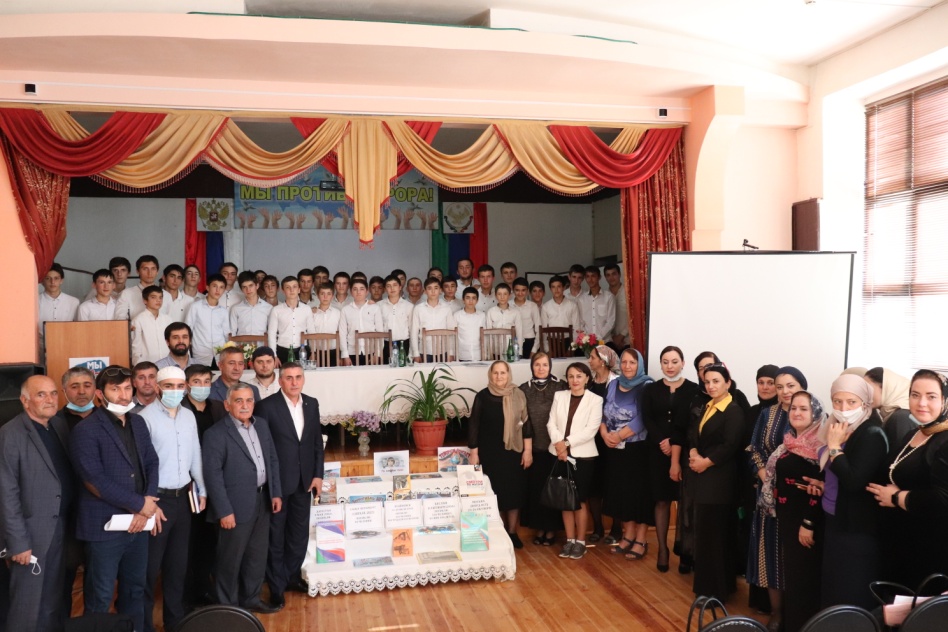 16 октября в актовом зале  Комсомольской СОШ  прошло  межведомственное мероприятие в целях реализации программы индивидуального и группового профилактического воздействия на лиц,  наиболее подверженных влиянию идеологии терроризма. Встреча была организована руководством  и педагогическим составом школы. На нее  были приглашены  школьники, учителя, а также представители муниципальной  власти, общественной молодежной  организации,  духовенства, Минспорта, Минобрнауки РД.Профилактическую беседу со школьниками вели руководитель отдела просвещения  при Муфтияте РД по г.Кизилюрту и Кизилюртовскому району Рамазан Гусейнов, начальник Управления физической культуры, спорта и подготовки резерва министерства по физической культуре и спорту РД Халитбег Махачев, педагог- психолог ДИРО Гульжанат Тажудинова, председатель ДРОО "АсПатриоты", куратор направления  "Патриотическое воспитание" Абубакр Зубаиров и ведущие специалисты отдела АТК администрации Кизилюртовского района  Сабина  Рашидова и Муса Расулов.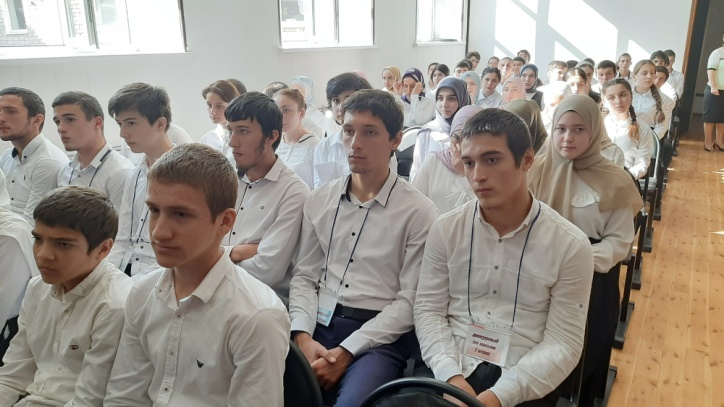 Рамазан Гусейнов рассказал аудитории, какими методами пользуются лица,  придерживающиеся экстремистского течения. Осветил аспекты проявления экстремизма, как в исламе, так и у представителей иных религиозных конфессий, обозначил формы религиозного экстремизма, сущность псевдорелигиозных учений, представляющих угрозу, как российскому обществу, так и всему человечеству в целом.«Дорогие школьники! Давайте же разберемся, как можно уберечь себя и своих самых близких людей в этом мире от проблем и на том свете от адского огня. Для этого, первую очередь, необходимо получать базовые знания в исламе от известных общепризнанных исламских ученых. А после того, как вы получите эти знания, у вас  должно быть четкое понимание того, чего вы хотите добиться в этой жизни, и  к чему вы идете. И тогда у вас и будет иммунитет. Лекарство от эктремизма - это изучение истинного ислама. Не причиняйте вреда ни себе, ни другим. Пусть Всевышний наставит нас на истинный путь!",-  такими словами завершил свое выступление религиозный деятель.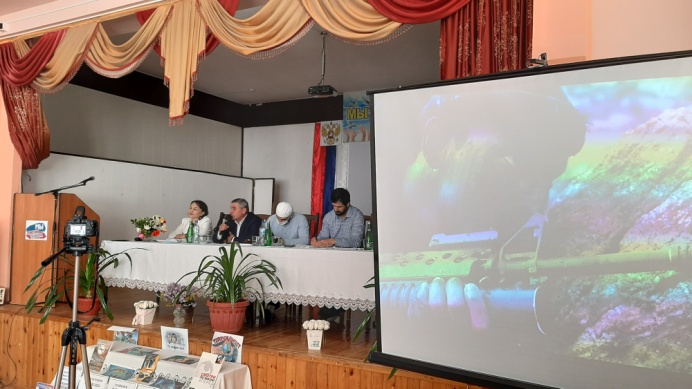 Начальник Управления физической культуры, спорта и подготовки резерва министерства по физической культуре и спорту РД Халитбег Махачев в своем выступлении отметил, что руководство  Дагестана в последние годы уделяет особое внимание вопросам развития спорта и здорового образа жизни. По его мнению, спорт  в жизни дагестанской молодежи занимает далеко не самое последнее место, а наоборот - одно из первых. «Дорогие ребята, давайте вспомним, что есть очень много наших великих спортсменов, которые прошли путь высочайших достижений не только в спорте, но и в области  науки, медицины и образования. Одним из таких примеров является Али Алиев, который является основоположником дагестанского спорта. Он первым из дагестанских борцов попал на Олимпиаду. Али Алиев  трижды участвовал в Играх. Легендарный атлет, пять раз побеждавший на чемпионатах мира, чего до него никому из борцов не удавалось, так и не смог ни разу подняться на олимпийский пьедестал.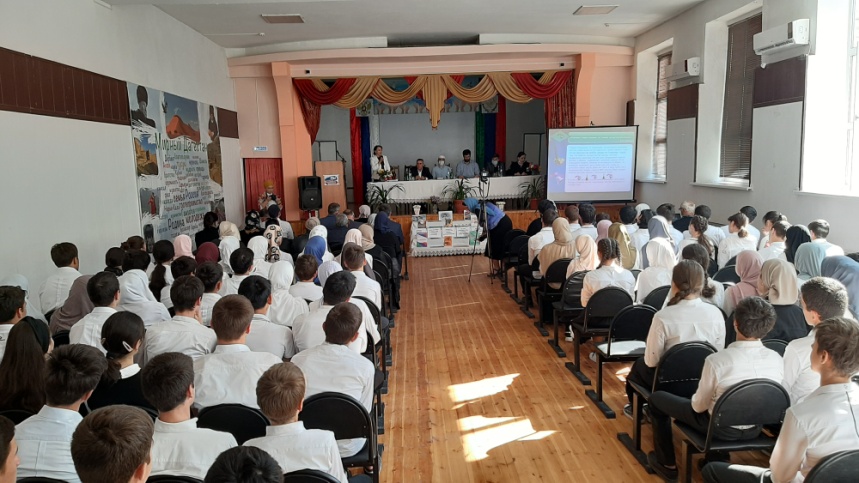 Министерство спорта РД  не ставит первоочередной целью - воспитать  олимпийского чемпиона, наша главная задача - дать молодежи  духовно-нравственное воспитание. Культурное развитие общества зависит в первую очередь от того воспитания, которое получает сегодняшняя молодежь.У нас в Дагестане 86 чемпионов и призеров Олимпийских игр. 175  спортсменов имеют титул чемпиона мира. В истории Дагестана  немало выдающихся ученых, преподавателей, докторов наук и талантливых  инженеров и генералов", - сказал он.Председатель ДРОО "АсПатриоты", куратор направления  "Патриотическое воспитание" Абубакр Зубаиров  призвал молодежь слушаться своих родителей, повышать уровень знаний и быть осторожными в общении с незнакомыми людьми в социальных сетях и на улице. Он поблагодарил учителей за их труд.Выступили также ведущие специалисты отдела АТК администрации Кизилюртовского района  Сабина  Рашидова и Муса Расулов.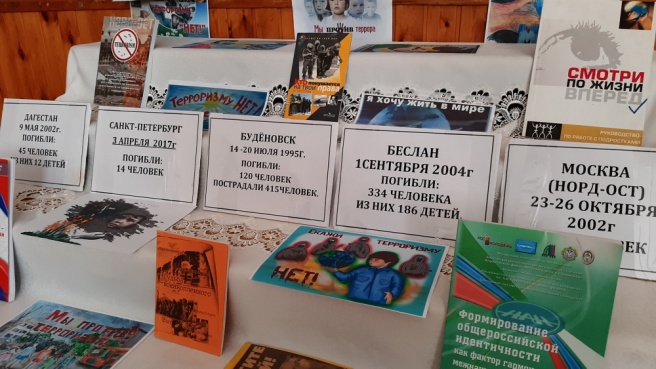 В частности, они отметили, что в рамках реализации  Плана мероприятий АТК  РД  по реализации Комплексного плана  по  противодействию идеологии терроризма в РФ на 2020 год их отделом совместно с правоохранительными органами и другими ведомствами  АТК в Кизилюртовском  районе  проводится  большая работа по профилактике экстремизма среди молодежи.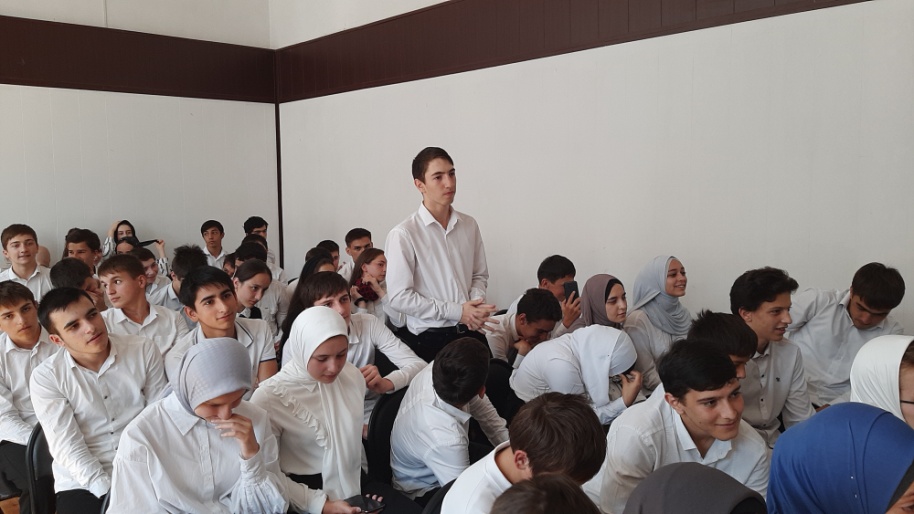 В итоге мероприятия школьники задали все интересующие их вопросы и получили исчерпывающие ответы.